СИЛЛАБУС2021-2022 оқу жылының көктемгі семестрі«7М2203- Дінтану» мамандығы білім беру бағдарламасы Діни мәтіндерді түсіну және талдауОҚУ КУРСЫНЫҢ МАЗМҰНЫН ЖҮЗЕГЕ АСЫРУ КҮНТІЗБЕСІ (кестесі)[Қысқартулар: ӨТС – өзін-өзі тексеру үшін сұрақтар; ТТ – типтік тапсырмалар; ЖТ – жеке тапсырмалар; БЖ – бақылау жұмысы; АБ – аралық бақылау. Ескертулер:- Д және ПС өткізу түрі: MS Team/ZOOM-да вебинар (10-15 минутқа бейнематериалдардың презентациясы, содан кейін оны талқылау/пікірталас түрінде бекіту/есептерді шешу/...)- БЖ өткізу түрі: вебинар (бітіргеннен кейін студенттер жұмыстың скриншотын топ басшысына тапсырады, топ басшысы оларды оқытушыға жібереді) / Moodle ҚОЖ-да тест.- Курстың барлық материалдарын (Д, ӨТС, ТТ, ЖТ және т.б.) сілтемеден қараңыз (Әдебиет және ресурстар, 6-тармақты қараңыз).- Әр дедлайннан кейін келесі аптаның тапсырмалары ашылады.- БЖ-ға арналған тапсырмаларды оқытушы вебинардың басында береді.Декан                                     Мейрбаев Б.Б.                                                                 Методбюро төрағасы	Кабакова М.П.				Кафедра меңгерушісі           Құрманалиева А.Д.				               Дәріскер                                Борбасова Қ.М.Пәннің коды Пәннің атауыМагистранттардың өзіндік жұмысы (МӨЖ)Сағат саны Сағат саны Сағат саны Сағат саны Сағат саны Кредит саныМагистранттардың оқытушы басшылығымен өзіндік жұмысы (МОӨЖ)  Пәннің коды Пәннің атауыМагистранттардың өзіндік жұмысы (МӨЖ)Дәрістер (Д)Практ. сабақтар (ПС)Практ. сабақтар (ПС)Зерт. сабақтар (ЗС)Зерт. сабақтар (ЗС)Кредит саныМагистранттардың оқытушы басшылығымен өзіндік жұмысы (МОӨЖ)  Діни мәтіндерді түсіну және талдау98151515--57Курс туралы академиялық ақпаратКурс туралы академиялық ақпаратКурс туралы академиялық ақпаратКурс туралы академиялық ақпаратКурс туралы академиялық ақпаратКурс туралы академиялық ақпаратКурс туралы академиялық ақпаратКурс туралы академиялық ақпаратКурс туралы академиялық ақпаратКурс туралы академиялық ақпаратОқытудың түріКурстың типі/сипатыДәріс түрлеріДәріс түрлеріДәріс түрлеріПрактикалық сабақтардың түрлеріПрактикалық сабақтардың түрлеріМӨЖ саныМӨЖ саныҚорытынды бақылау түріОнлайнТеориялықПроблемалық,сараптамалау, әңгімелесу –дәріс, пікірталасПроблемалық,сараптамалау, әңгімелесу –дәріс, пікірталасПроблемалық,сараптамалау, әңгімелесу –дәріс, пікірталасТақырып бойынша тапсырмалар, пікірталас, талқылауТақырып бойынша тапсырмалар, пікірталас, талқылау55Ауызша емтиханДәріскерБорбасова К.М., филос.ғ.д., профессорБорбасова К.М., филос.ғ.д., профессорБорбасова К.М., филос.ғ.д., профессорБорбасова К.М., филос.ғ.д., профессорБорбасова К.М., филос.ғ.д., профессорБорбасова К.М., филос.ғ.д., профессорe-mailkarlygash_bm@mail.rukarlygash_bm@mail.rukarlygash_bm@mail.rukarlygash_bm@mail.rukarlygash_bm@mail.rukarlygash_bm@mail.ruТелефондары870116802928701168029287011680292870116802928701168029287011680292Курстың академиялық презентациясыПәннің мақсатыОқытудың күтілетін нәтижелері  (ОН)Пәнді оқыту нәтижесінде білім алушы қабілетті болады:ОН қол жеткізу индикаторлары (ЖИ) (әрбір ОН-ге кемінде 2 индикатор)Курстың мақсаты дінтанушы мамандарға әр түрлі діндердің діни мәтіндерінің мазмұны мен философиялық мәнін түсіндіру, оларды зерттеудің негізгі бағыттарымен таныстыру және оларда жеке деректанушылық зерттеу дағдысын қалыптастыру болып табыладыДіни мәтіндерді  анықтау әдістемесі мен теориясының жалпы сұрақтарын ұғыну1.1.Ғылыми танымның деректанушылық процесін түсінуді қалыптастыру1.2.Құдай мен адам және табиғаттың қарым –қатынасына байланысты   діни түсініктерді жүйелеуКурстың мақсаты дінтанушы мамандарға әр түрлі діндердің діни мәтіндерінің мазмұны мен философиялық мәнін түсіндіру, оларды зерттеудің негізгі бағыттарымен таныстыру және оларда жеке деректанушылық зерттеу дағдысын қалыптастыру болып табыладыДіни мәтіндерді ғылыми мақсатта пайдалану және зерттеуде белгілі әдістемелік - деректанушылық тәсілдерді қолдану   2.1. Діни мәтіндердің философиялық мәнін ашу үшін дінтанулық тұрғыда сараптама жүргізу2.2. Мәтіндерді зерттеу барысында ғылыми әдіснамаларды қолданадыКурстың мақсаты дінтанушы мамандарға әр түрлі діндердің діни мәтіндерінің мазмұны мен философиялық мәнін түсіндіру, оларды зерттеудің негізгі бағыттарымен таныстыру және оларда жеке деректанушылық зерттеу дағдысын қалыптастыру болып табыладыДіни мәтіндерді  белгілі кезеңдерге, белгілі тақырыптарға топтамалау3.1.Әлемнің жаратылысы, Құдай мен табиғат, ақыл - ой мен сенім мәселелеріне қатысты діни түсініктерді талқылайды 3..2.Діни мәтіндермен жұмыс жасау барысында магистрант әр түрлі діндердің өзгермейтін дүниетанымдық ұстанымдарын түсінеді және оларды зерттеуге болашақ ізденістерге мүмкіндік алады  Курстың мақсаты дінтанушы мамандарға әр түрлі діндердің діни мәтіндерінің мазмұны мен философиялық мәнін түсіндіру, оларды зерттеудің негізгі бағыттарымен таныстыру және оларда жеке деректанушылық зерттеу дағдысын қалыптастыру болып табыладыДіни мәтіндердің аудармаларын жинақтау,  өзіндік түсіндірме жазып, негіздеу4.1. Адамның Құдайға қарым-қатынасы, адамның Құдай мен Әлемді танып білудегі ақыл-ойдың рөлін негіздейді4.2. Жаратылысқа байланысты діни және ғылыми түсініктерді    салыстырады Курстың мақсаты дінтанушы мамандарға әр түрлі діндердің діни мәтіндерінің мазмұны мен философиялық мәнін түсіндіру, оларды зерттеудің негізгі бағыттарымен таныстыру және оларда жеке деректанушылық зерттеу дағдысын қалыптастыру болып табыладыДіни мәтіндерге қатысты деректік материалдарды салыстыру және олардың  дұрыстығына баға беру5.1. Діни мәтіндерді зерттеуде герметевтикалық және каузалдық әдіс негізінде ғылыми тұжырымдар жасайды; 5.2. Курста меңгерген білім болашақ маманның  дәстүрлі құндылықтардың терең тарихын түсінуге және дінаралық түсініспеушіліктердің алдын алуға дайындайды.ПререквизиттерПостреквизиттерӘдебиет және ресурстарДінтану оқу құралы / әл-Фараби атын. ҚазҰУ; [құраст. Н. Ж. Байтенова].- Алматы: Қазақ ун-ті, 2019.- 355Дінтану энциклопедиялық сөздік. 2 томдық, Алматы. Қазақ университеті. 2018Янин В. Л. Очерики комплексного источниковедения М., 2016Құрманбаев Қ. Құран ілімдеріне кіріспе. Алматы. 2014Козаржевский А.Ч. Источниковедческие проблемы реннехристианской     литературы. М., 2016Всемирное писание. Сравнительная антология священных текстов. М., 2005Библия (кез келген басылымы);Құран (кез келген басылымы); Дхаммапада. Алматы. 2019https://www.youtube.com/watch?v=rXsZ5DRKMnI Усул әт-тафсир пәніне арналған интернет дәрістер сайтыhttp://shamela.ws/index.php/book/23599  Исламтану мамандығының электронды кітапханасыhttp://www.al-eman.com Ислам зерттеулерінің электронды сайтыДінтану оқу құралы / әл-Фараби атын. ҚазҰУ; [құраст. Н. Ж. Байтенова].- Алматы: Қазақ ун-ті, 2019.- 355Дінтану энциклопедиялық сөздік. 2 томдық, Алматы. Қазақ университеті. 2018Янин В. Л. Очерики комплексного источниковедения М., 2016Құрманбаев Қ. Құран ілімдеріне кіріспе. Алматы. 2014Козаржевский А.Ч. Источниковедческие проблемы реннехристианской     литературы. М., 2016Всемирное писание. Сравнительная антология священных текстов. М., 2005Библия (кез келген басылымы);Құран (кез келген басылымы); Дхаммапада. Алматы. 2019https://www.youtube.com/watch?v=rXsZ5DRKMnI Усул әт-тафсир пәніне арналған интернет дәрістер сайтыhttp://shamela.ws/index.php/book/23599  Исламтану мамандығының электронды кітапханасыhttp://www.al-eman.com Ислам зерттеулерінің электронды сайтыУниверситеттік моральдық-этикалық құндылықтар шеңберіндегі курстың академиялық саясатыАкадемиялық тәртіп ережелері: Барлық білім алушылар ЖООК-қа тіркелу қажет. Онлайн курс модульдерін өту мерзімі пәнді оқыту кестесіне сәйкес мүлтіксіз сақталуы тиіс.НАЗАР АУДАРЫҢЫЗ! Дедлайндарды сақтамау баллдардың жоғалуына әкеледі! Әрбір тапсырманың дедлайны оқу курсының мазмұнын жүзеге асыру күнтізбесінде (кестесінде), сондай-ақ ЖООК-та көрсетілген.Академиялық құндылықтар:- Практикалық / зертханалық сабақтар, СӨЖ өзіндік, шығармашылық сипатта болуы керек.- Бақылаудың барлық кезеңінде плагиатқа, жалған ақпаратқа, көшіруге тыйым салынады. - Мүмкіндігі шектеулі студенттер *******@gmail.com.е-мекенжайы бойынша консультациялық көмек ала алады. Бағалау және аттестаттау саясатыКритериалды бағалау: дескрипторларға сәйкес оқыту нәтижелерін бағалау (аралық бақылау мен емтихандарда құзыреттіліктің қалыптасуын тексеру).Жиынтық бағалау: аудиториядағы (вебинардағы) жұмыстың белсенділігін бағалау; орындалған тапсырманы бағалау.Апта / модульТақырып атауыОНЖИСағат саныЕң жоғары баллБілімді бағалау формасы Сабақты өткізу түрі / платформаМодуль 1 Көне заманғы діни мәтіндерМодуль 1 Көне заманғы діни мәтіндерМодуль 1 Көне заманғы діни мәтіндерМодуль 1 Көне заманғы діни мәтіндерМодуль 1 Көне заманғы діни мәтіндерМодуль 1 Көне заманғы діни мәтіндерМодуль 1 Көне заманғы діни мәтіндер1Д.. Діни текстерді түсіну және түсіндіру курсының пәніОН 1ЖИ 2.2.2MS Teams/  бейнедәріс1ПС. Діни текстерді түсіну және түсіндіру курсының мақсаты мен міндеттеріОН 1 ЖИ 3.1.112ТалдауMS Teams/Zoom да вебинар 2Д. Египеттік өлілер кітабындағы эсхатологиялық мәселелер ОН1ЖИ 1.2ЖИ 1.32MS Teams/Zoom- да бейнедәріс2ПС.  Египеттік өлілер кітабының философиялық мазмұныОНЖИ1.1.112ТалдауMS Teams/Zoom да вебинар 3Д. Авеста мәтіні.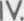 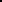 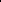 ОНЖИЖИMS Teams/Zoom- да бейнедәріс3ПС. Авестадағы адам мен Құдай туралы көзқарастар ОНЖИЖИ12MS Teams/Zoom да вебинар 3МОӨЖ 1. МӨЖ 1 орындау бойынша консультацияZoom да вебинар3СӨЖ 1. Египеттік өлілер кітабы. Талдау.ОНЖИЖИZoom да вебинар4Д. Конфуцишылдықтың негізгі канондарымен жұмыс жасау.ОН1 ЖИ 1.4.1MS Teams/Zoom- да бейнедәріс4ПС. Конфуцишылдықтың негізгі канондарымен жұмыс жасау.
ОНЖИЖИ12MS Teams/Zoom да вебинар 5Д. Ведалық гимндер және әдебиеттер.ОНЖИЖИMS Teams/Zoom- да бейнедәріс5ПС Ведалық дәстүрлердің даму ерекшеліктеріОНЖИЖИ125МОӨЖ 2. МӨЖ 2 орындау бойынша консультацияОНЖИЖИ10MS Teams/Zoom да вебинар 5МӨЖ 2. «Авеста» тағылымы» тақырыбына эссе жазу..ОН 1ЖИ 1.230Эссе5АБ 1ОНЖИЖИ1006Д. Упанишадтың діни-философиялық мәніОНЖИЖИ2MS Teams/Zoom- да бейнедәріс6ПС Упанишадтардағы эсхатологиялық ілімОНЖИЖИ112ПікірталасMS Teams/Zoom да вебинар 7Д. Иудаизмдегі қасиетті көне жазбаларОНЖИЖИMS Teams/Zoom- да бейнедәріс7ПС. Иудаизмнің қасиетті жазбаларындағы сенім мәселесіОНЖИЖИ112СараптамаMS Teams/Zoom да вебинар 8Д. Зогар мәтінінің құпиясыОНЖИЖИ2MS Teams/Zoom- да бейнедәріс8ПС.  Зогар мәтінінің қазіргі кезеңдегі дамуыОНЖИЖИ12ТалдауMS Teams/Zoom да вебинар 8СОӨЖ 3. СӨЖ 3 орындау бойынша кеңесОНЖИЖИ5MS Teams/Zoom да вебинар 8СӨЖ 3 «Тора- Заң ілімі   тақырыбына реферат жазу ОНЖИЖИ35Презентация қорғауӘлемдік діндердің қасиетті мәтіндеріӘлемдік діндердің қасиетті мәтіндеріӘлемдік діндердің қасиетті мәтіндеріӘлемдік діндердің қасиетті мәтіндеріӘлемдік діндердің қасиетті мәтіндеріӘлемдік діндердің қасиетті мәтіндеріӘлемдік діндердің қасиетті мәтіндері9Д. Тхеравада (хинаяна) буддизм ережелері. ТрипитакаОНЖИЖИMS Teams/Zoom- да бейнедәріс9ПС. Буддизм ережелері. ТрипитакаОНЖИЖИ212ТалдауMS Teams/Zoom да вебинар  10Д. Махаянаның доктриналық мәтіндеріОНЖИЖИ2MS Teams/Zoom- да бейнедәріс10ПС. Алмаздық сутра. ОНЖИЖИ12ТалдауMS Teams/Zoom да вебинар 10МТ (Midterm Exam)ОНЖИЖИ10011Д. . Киелі жазу (Библия)Інжіл . Көне Өсиет текстеріОНЖИЖИMS Teams/Zoom- да бейнедәріс11ПС. Киелі жазу. Көне Өсиет текстеріОНЖИЖИ112ТалдауMS Teams/Zoom да вебинар 12Д. Жаңа Өсиет кітаптарыОНЖИЖИ1MS Teams/Zoom- да бейнедәріс12ПС. Жаңа Өсиет адамзаттың болашағы туралыОНЖИЖИ112ТалдауMS Teams/Zoom да вебинар 12МОӨЖ 4. МӨЖ 4 орындау бойынша кеңесОНЖИЖИ5MS Teams/Zoom да вебинар 12МӨЖ 4. Тибеттік өлілір кітабы. ТалдауОНЖИЖИ35Проблемалық тапсырмаИсламдық дереккөздерді интерпретациялауИсламдық дереккөздерді интерпретациялауИсламдық дереккөздерді интерпретациялауИсламдық дереккөздерді интерпретациялауИсламдық дереккөздерді интерпретациялауИсламдық дереккөздерді интерпретациялауИсламдық дереккөздерді интерпретациялауИсламдық дереккөздерді интерпретациялау13Д. Құранның жазылуы мен жинақталу тарихыОНЖИЖИ1MS Teams/Zoom- да бейнедәріс13ПС. Құранға қатысты зерттеулердегі  теологиялық тұжырымдарОНЖИЖИ112ТалдауMS Teams/Zoom да вебинар 14Д. Құран Кәрім және оның зерттелуіОНЖИЖИ1MS Teams/Zoom- да бейнедәріс14ПС. Құран Кәрімдегі жақсылық пен зұлымдық және жаза мәселесі ОНЖИЖИ112ТалдауMS Teams/Zoom да вебинар14МОӨЖ 4. МӨЖ 4 орындау бойынша кеңесЖИЖИ14МӨЖ 4. Құран және оның аудармалары туралы мәселелерге сараптама жасауЖИЖИ15Д. Тафсир ілімі: тарихы және мәселелеріОНЖИЖИ1MS Teams/Zoom- да бейнедәрісПС. Тафсир ілімінің пайда болуы, тафсирдің түрлеріОНЖИЖИ112ТалдауMS Teams/Zoom да вебинар АБ2100